Minutes of meeting of Kirkwhelpington Parish Council held at the Memorial Hall, Kirkwhelpington on Tuesday 8th January 2019 at 7.30pmThose Present:	R Thornton (Chairman),  A Purves,  J Brown, K Fortune, C Miller (Clerk)2019/01	Apologies for AbsenceP Senior, E Rogerson2019/02	Declarations of InterestR Thornton declared an interest in Planning Application NO: 18/04299/FUL: Wanneylaw, replacement of part roof/construction of dormer to provide bedroom, bathroom and dressing room on first floor.A Purves declared an interest in Planning Application 18/04333/PRUTPO: TPO, St Bartholomew’s Church.2019/03	Public questionsThere were no public questions.2019/04	Minutes of previous meeting held Tuesday 6th November 2018The minutes of the previous meeting held Tuesday 6th November 2018 were agreed as a true record.2019/05	Matters arising from previous meeting held Tuesday 6th November 2018Meadowlands Wall: Invoice had been received for re-landscaping of area, drainage works would be completed Springtime, and it was agreed a superb job had been carried out by both contractor’s.  Upkeep of grass outside of the play area fence and responsibility of maintenance would need clarified, with R Thornton suggesting residents action, however it was felt the Parish Council should take over the area.  Plastic allowing  grass to grow through and installation of a handrail might be beneficial.Trees: Clerk had passed information  regarding trees in need of attention at Walk Mill Road to County Council.  Planning Application had been submitted for tree works in churchyard.St Oswald’s Way signpost: Nothing to report.Proposed path between Kirkwhelpington and Knowesgate: Further to previous meeting, resident had emailed to state it would be more useful to ascertain whether people would walk or cycle between the two areas more frequently should the path be better,  the current footpath is not well used as a way of getting to or from the shop, and is happy to assist the PC with the proposals.  Resident asked what the huge cost and time implications would be (as minuted in previous meeting).  However R Thornton stated the footpath is well used due to St Oswald’s Way.  No feedback had been received further to item in Chimes.  Without carrying out a feasibility study it is impossible at the present time to give further detail about the cost and time implications.  Landowner would need to agree to an upgrade, and it was agreed contact would be made with owner and Clerk to reply to resident’s queries.Goalposts: Funding of £1050 had been received from Kirkwhelpington Educational Trust for purchase of goalposts, which would be organised after drainage works had been completed.2019/06	Correspondence  City and County newsletter.Confirmation of payscales from 1/4/19 – Clerk salary increase to be £50.58/annum.Northumberland County Council – Roadside litter campaign  – campaign to encourage motorists to play their part in keeping the country clean and green.2019/07	Finance2019/07/01	Bank Balance: £33340.65  as at 31/12/182019/07/02	The following accounts were authorised:Kirkwhelpington Memorial Hall – W/C maintenance - £255.50C Miller – November, December salary £221.97 and expenses – £45.66 HMRC -  PAYE on above - £55.60Countryside Landscapes Ltd - £6550.002019/07/03	To approve precept 2019 – 2020R Thornton proposed precept of £6500 for year ending 31/3/20, A Purves seconded, all in agreement.2019/08	Planning Matters2019/08/01	Planning Applications received18/04333/PRUTPO: TPO, St Bartholomew’s Church - supported18/04299/FUL: Wanneylaw, replacement of part roof/construction of dormer provide bedroom, bathroom and dressing room on first floor - supported18/04199/FUL: Land North West of Horncastle Cottage, create new farm access road, erect shed, replacement of general purpose building - supported2019/08/02	Approval of Planning Application18/03676/TREECA: Wansbeck House, TPO – Fell No 3 Austrian Firs to reduce interference with power lines.2019/09	Update on Ray Fell Wind Farm/Community Interest CompanyUnderground heating proposals: Community Foundation do not hold list of consultants. Clerk had  contacted Ray Wind Farm to ask if a feasibility study would qualify for funding and who had replied 19/11/18 to state the fund was not yet operational but they would be back in touch in due course – Clerk to email Ray Wind Farm to ask for an update.Web-site had gone live this week with information on making applications and details of 13 directors displayed.  R Thornton sitting on Finance and General Purposes Committee with meeting held early December 2018 and £80K granted.  £100K had been granted to the Small Grants Committee.2019/10	Northumberland Estates – Occupation agreement regarding adding strip of land to leaseWhen contractor had commenced wall reparation an area to dump soil had been required with permission granted from Northumberland Estates to dump soil in the small field.  The land opposite the field is covered by an occupation agreement and as such the Estates require the PC to have the strip of land added to their agreement for the Village Green.  J Brown proposed and K Fortune seconded signing the updated agreement, all in agreement. 2019/11	Urgent BusinessA person who had moved into the village had offered to set up a village web-site – to be discussed further at next PC meeting and this would be a matter that could be discussed at the Annual Parish Meeting.Seat half way down Walk Mill Road in poor state of repair and it was agreed action would be taken to make good.J Brown had decided to stand down as a Parish Councillor in May 2019 and it was greatly appreciated  the time and service Jim had carried out on behalf of the parish.2019/12	Date of next MeetingThe next meeting of Kirkwhelpington Parish Council will be held on Tuesday 5th March 2019 commencing 730pm in Kirkwhelpington Memorial Hall.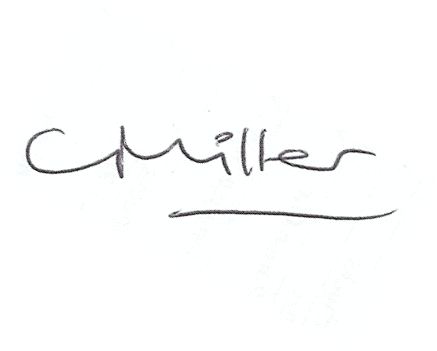 Claire Miller, Parish ClerkThe meeting closed at 830pm.